                                         JADŁOSPIS                             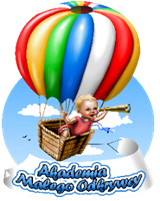 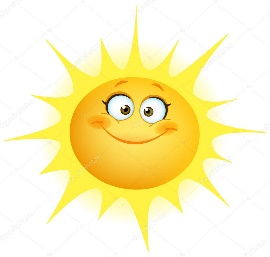                                 JADŁOSPIS                                      *- własny wypiek/ wyrób             **- potrawy pieczone w piecu konwekcyjno- parowym z dodatkiem małej ilości tłuszczu                              ֍ Tartinka - kanapkaW zakładzie używa się zboża zawierające gluten, soję, mleko, skorupiaki, jajka, ryby, orzechy, seler, gorczyca, sezam, dwutlenek siarki i siarczany, łubin i mięczaki. Alergeny oznaczone zgodnie z Rozporządzeniem 1160/2011 Parlamentu Europejskiego i Rady          Jadłospis sporządził/a: Dominika Stębnienko     Jadłospis wyliczyła: Magdalena Tarasiuk          Data I ŚniadanieII Śniadanie Pierwsze danieDrugie daniePodwieczorek Wartości odżywcze17.01.2022r PoniedziałekPłatki orkiszowe  na mleku 250ml pieczywo razowe  25g  masło 82% tłuszczu 3gpasta mięsno- serowa  ze szczypiorkiem*( szynka, ser żółty, szczypior, majonez, musztarda, jajko) 20g ogórek papryka rzodkiewka herbata z cyt i miodem 150mlJabłko/ winogrona 100gZupa tajska z papryką i  kurczakiem posypana świeżą natką pietruszki  250ml (woda, ziemniaki, marchew, seler, pietruszka, cebula, jogurt naturalny, filet z piersi kurczaka, czosnek, papryka, listek laurowy, ziele angielskie, pieprz cały, natka pietruszki)Naleśniki z serem i dżemem polane jogurtowo- waniliową polewą 120g ( mąka pszenna, jajko, cukier, mleko, oliwa, twaróg, dżem, jogurt, wanilia)Kompot z czarnej porzeczki/ woda niegazowana 150 mlTartinka dekoracyjna֍Energia: 790,41 kcalBiałko: 15,32Tłuszcze: 30,79Węglowodany:53,89AlergenyPszen. Mleko JajkoPszenica Seler Mleko JajkoMleko Jajko PszDieta bezmlecznaPłatki orkiszowe na mleku sojowym 250mlpieczywo razowe  25g  pasta mięsna  ze szczypiorkiem*( szynka, szczypior, musztarda, majonez, jajko) 20g ogórek paprykaherbata z cyt i miodem 150mlJabłko /winogrona 100gZupa tajska z papryką i  kurczakiem posypana świeżą natką pietruszki  250ml (woda, ziemniaki, marchew, seler, pietruszka, cebula, filet z piersi kurczaka, czosnek, papryka, listek laurowy, ziele angielskie, pieprz cały, natka pietruszki)Naleśniki z dżemem polane waniliową polewą 120g ( woda, mąka pszenna, jajko, cukier, oliwa,  dżem, mus waniliowy)Kompot z czarnej porzeczki/ woda niegazowana 150 mlTartinka dekoracyjna֍Energia: 685,59 kcalBiałko: 15,08Tłuszcze: 27,66Węglowodany:57,26AlergenyPszenica Jajko SojaPszenica Seler JajkoPszenica18.01.2022r WtorekKuskus na mleku 250mlpieczywo  mieszane 25g masło 82% tłuszczu 3gszynka wiejska rzodkiewka papryka ogórekherbata wiśniowa 150mlMandarynka/ jabłko  100gRosół domowy z makaronem z dodatkiem świeżej natki pietruszki  250ml( marchew, pietruszka, seler, mięso z piersi indyka, szponder wołowy, por, cebula, natka pietruszki, pieprz cały, ziele angielskie, listek laurowy) Jajecznica na maśle **50g ( jajko, sól, pieprz, masło 82% tłuszczu)Ziemniaki 100gPomidorki koktajlowe ze szczypiorem z jogurtem greckim 50g (pomidorki, szczypior, jogurt grecki) Kompot truskawkowy /woda niegazowana 250mlMini pizza* Energia: 781,11 kcalBiałko: 17,73Tłuszcze: 30,16Węglowodany:52,11AlergenyMleko Pszen. Seler Pszenica JajkoPszenica Mleko Dieta bezmlecznaKuskus na mleku sojowym 250ml pieczywo mieszane 25g szynka wiejska 20g rzodkiewka papryka  ogórek herbata wiśniowa 150 ml                 Mandarynka/jabłko  100gRosół domowy z makaronem z dodatkiem świeżej natki pietruszki 250ml( marchew, pietruszka, seler, mięso z piersi indyka, szponder wołowy, por, cebula, natka pietruszki, pieprz cały, ziele angielskie, listek laurowy) Jajecznica **50g ( jajko, sól, pieprz, oliwa z oliwek) Ziemniaki 100gPomidorki koktajlowe ze szczypiorem z oliwa z oliwek 50g (pomidorki, szczypior, oliwa z oliwek)Kompot truskawkowy /woda niegazowana 250mlMini pizza*Energia: 683,26 kcalBiałko: 16,77Tłuszcze: 28,63Węglowodany:54,60AlergenyPszenica Soja Seler Pszenica JajkoPszenica19.01.2022rŚrodaPłatki kukurydziane na mleku 250ml masło 82% tłuszczu 3g pieczywo pszenno- żytnie 25gkiełbasa żywiecka 20grzodkiewka, ogórek kwaszony pomidor  herbata z limonką 250ml Gruszka/jabłko  100gZupa krem z białych warzyw z grzankami graham 250ml ( woda, seler, pietruszka, por, ziemniaki, kalafior świeży, jogurt, ziele angielskie, listek laurowy pieprz czarny cały, natka pietruszki, pieczywo graham)Kluseczki śląskie z  prażoną cebulką 120g ( mąka pszenna, mąka ziemniaczana, olej rzepakowy, ziemniaki, cebula, sól, pieprz czarny mielony)Surówka z czerwonej kapusty marchewki  jabłka 50g (marchew jabłko cebula, jogurt naturalny, kapusta,)Kompot z owoców /woda niegazowana250ml Chipsy jabłkoweEnergia: 626,39 kcalBiałko: 12,63Tłuszcze: 27,04Węglowodany:60,33AlergenyMleko Pszenica Żyto Mleko Seler Pszenica JajkoDieta bezmlecznaPłatki kukurydziane na mleku sojowym 250ml pieczywo pszenno- żytnie 25gkiełbasa żywiecka 20grzodkiewka, ogórek kwaszony pomidor  herbata z limonką 250ml Gruszka/jabłko  100gZupa krem z białych warzyw z grzankami graham 250ml ( woda, seler, pietruszka, por, ziemniaki, kalafior świeży, ziele angielskie, listek laurowy pieprz czarny cały, natka pietruszki, pieczywo graham)Kluseczki śląskie z  prażoną cebulką 120g ( mąka pszenna, mąka ziemniaczana, olej rzepakowy, ziemniaki, cebula, sól, pieprz czarny mielony)Surówka z czerwonej kapusty marchewki  jabłka 50g (marchew jabłko cebula, kapusta, oliwa)Kompot z owoców /woda niegazowana250mlChipsy jabłkoweEnergia: 512,33 kcalBiałko: 10,71Tłuszcze: 22,18Węglowodany:67,10Alergeny Pszenica Żyto Soja Seler Pszenica Jajko20.01.2022r Czwartek Makaron na mleku 250ml pieczywo wieloziarniste 25g   masło 82% tłuszczu 3g pasztet pieczony* ( mięso drobiowo-wieprzowe, jajko, bułka sucha) 20gpomidorki paprykowe ogórek kiszonyherbata z hibiskusa 150mlJabłko/ banan 100g Krupnik wiedeński  z kaszą manną z dodatkiem zieleniny 250ml ( ziemniaki, marchew, seler, pietruszka korzeń, kasza manna , ziele angielskie, listek laurowy, pieprz czarny cały, natka pietruszki)Pieczone kotlety mielone z dodatkiem natki pietruszki**60g (karkówka wieprzowa, polędwiczki, jajko, bułka tarta, bułka sucha, cebula, oliwa, natka pietruszki)Ziemniaki 100g Surówka z buraka 50g ( buraki, jabłko, cebula, marchew, oliwa z oliwek, pieprz)Kompot malinowy/ woda niegazowana 250mlRogaliki z jabłkiemEnergia: 865,34 kcalBiałko: 11,59Tłuszcze: 36,32Węglowodany:52,09AlergenyMleko Pszenica JajkoMleko Seler Pszenica JajkoMleko, Jajko, Pszen.Dieta bezmlecznaMakaron na mleku ryżowym 250ml pieczywo wieloziarniste 40g  pasztet pieczony* ( mięso drobiowo- wieprzowe, jajko, bułka sucha) 20gpomidorki paprykowe ogórek kiszonyherbata z hibiskusa 150mlJabłko/ banan100g Krupnik wiedeński  z kaszą manną z dodatkiem zieleniny 250ml ( ziemniaki, marchew, seler, pietruszka korzeń, kasza manna, ziele angielskie, listek laurowy, pieprz czarny cały, natka pietruszki)Pieczone kotlety mielone z dodatkiem natki pietruszki**60g (karkówka wieprzowa, polędwiczki, jajko, bułka tarta, bułka sucha, cebula, oliwa)Ziemniaki 100g Surówka z buraka 50g ( buraki, jabłko, cebula, marchew, oliwa z oliwek, pieprz)Kompot malinowy/ woda niegazowana 250mlChrupki kukurydzianeEnergia: 632,48 kcalBiałko: 11,86Tłuszcze: 30,70Węglowodany:57,44AlergenyPszenica Jajko Seler Pszenica Jajko21.01.2022rPiątekPłatki gryczane na mleku 250mlmasło 82%  tłuszczu 3gbułka grahamka 25gjajko gotowane ser wędzony 20g papryka kolorowa, szczypior roszponka herbata miętowa 150 mlPomarańcze/ jabłko  100gZupa koperkowa z kluseczkami  250ml ( ziemniaki, marchew, pietruszka, seler, cebula, ziele angielskie, listek laurowy, pieprz czarny cały, jogurt naturalny, zacierka, koper)Sznycelki rybne z dodatkiem świeżej natki pietruszki ** 60g ( ryba miruna, jajko, bułka sucha, pieprz, bułka tarta, natka pietruszki)Ziemniaki 100g Surówka z  kiszonej kapusty 50g (kapusta kwaszona, jabłko, marchew, cebula, cukier, pieprz, sól, oliwa z oliwek)Kompot z jabłek/woda niegazowana 250mlDeserek truskawkowy * Energia: 731,54 kcalBiałko: 15,88Tłuszcze: 30,33Węglowodany:53,80AlergenyMleko Pszenica  Jajko Seler Pszenica Jajko Ryba MlekoDieta bezmlecznaPłatki gryczane na mleku sojowym 250 mlbułka grahamka 25g jajko gotowane 20g. papryka kolorowa, szczypior roszponka herbata miętowa 150mlPomarańcze/ jabłko  100gZupa koperkowa z kluseczkami 250ml ( ziemniaki, marchew, pietruszka, seler, cebula, ziele angielskie, listek laurowy, pieprz czarny cały, koper, zacierka)Sznycelki rybne z dodatkiem świeżej natki pietruszki** 60g ( ryba miruna, jajko, bułka sucha, pieprz, bułka tarta, natka pietruszki)Ziemniaki 100g Surówka z  kiszonej kapusty 50g (kapusta kwaszona, jabłko, marchew, cebula, cukier, pieprz, sól, oliwa z oliwek)Kompot z jabłek/woda niegazowana 250mlDeserek truskawkowy * Energia: 637,83 kcalBiałko: 15,40Tłuszcze: 28,21Węglowodany:56,39AlergenyPszenica Soja Jajko  Seler Pszenica Jajko  RybaData I ŚniadanieII Śniadanie Pierwsze danieDrugie daniePodwieczorek 24.01.2022r PoniedziałekPłatki ryżowe na mleku 250ml pieczywo mieszane 25g masło 82% tłuszczu 3gtwarożek z rzodkiewką i szczypiorem papryka ogórek kwaszonyherbata z imbirem 150mlGruszka/ jabłko  100gZupa z kalarepki z ziemniakami z dodatkiem zieleniny 250ml ( ziemniaki, marchew, seler, pietruszka, cebula,  kalarepa , listek laurowy, ziele angielskie, natka pietruszki, jogurt)Klopsiki z indyka w sosie paprykowym 60g (indyk, bułka, jajko, papryka, mąka, olej, cebula, marchew, pietruszka)Kasza bulgur 80g  Sałata lodowa ze szczypiorem z jogurtem naturalnym 50g( sałata lodowa, szczypior, jogurt naturalny )Kompot porzeczkowy/ woda niegazowana 150 mlSmoothie z jabłek szpinaku i pomarańczy*chrupki kukurydziane Energia: 736,51 kcalBiałko: 13,00Tłuszcze: 25,33Węglowodany:61,66AlergenyPszenica Mleko  Pszenica Seler Mleko JajkoDieta bezmlecznaPłatki ryżowe na mleku sojowym 250ml pieczywo mieszane 50g szynka z indyka 20g rzodkiewka papryka ogórek kwaszony herbata z imbirem 150 mlGruszka/ jabłko100gZupa z kalarepki z ziemniakami z dodatkiem zieleniny 250ml ( ziemniaki, marchew, seler, pietruszka, cebula,  kalarepa, listek laurowy, ziele angielskie, natka pietruszki)Klopsiki z indyka w sosie paprykowym 60g (indyk, bułka, jajko, papryka, mąka, olej, cebula, marchew, pietruszka)Kasza bulgur 80g  Sałata lodowa ze szczypiorem z oliwą z oliwek 50g( sałata lodowa, szczypior, oliwa z oliwek)Kompot porzeczkowy/ woda niegazowana 150 mlSmoothie z jabłek szpinaku i pomarańczy* chrupki kukurydziane Energia: 663,82 kcalBiałko: 12,75Tłuszcze: 27,22Węglowodany:60,03AlergenyPszenica SojaPszenica Seler Jajko 25.01.2021r WtorekKluski lane* na mleku 250 ml masło 82% tłuszczu 3g pieczywo pszenno- żytnie 25gkiełbasa krakowska 20grzodkiewka, ogórek pomidor   melisa z cytryną  150mlMandarynka/ jabłko 100gZupa wiejska z indykiem z dodatkiem świeżej natki pietruszki  250ml( marchew, pietruszka, seler, mięso z piersi indyka, por, cebula, natka, pieprz, ziele angielskie, listek laurowy, masło) Placki z selera 120g ( seler, jajko, cebula, sól, pieprz, oliwa)Ogórek zielony z sosem tzatziki 50g( ogórek, jogurt grecki, pieprz)Kompot truskawkowy /woda niegazowana 250mlChałka zdobna z masłem Energia: 793,22 kcalBiałko: 13,09Tłuszcze: 38,98Węglowodany:47,93AlergenyMleko Jajko Pszen. Seler Pszenica JajkoMleko PszenicaDieta bezmlecznaKluski lane* na mleku ryżowym 250 ml  pieczywo pszenno- żytnie 25gkiełbasa krakowska 20grzodkiewka, ogórek pomidor melisa z cytryną   150mlMandarynka / jabłko100gZupa wiejska z indykiem z dodatkiem świeżej natki pietruszki 250ml( marchew, pietruszka, seler, mięso z piersi indyka, por, cebula, natka, pieprz, ziele angielskie, listek laurowy) Placki z selera 120g ( seler, jajko, cebula, sól, pieprz, oliwa)Ogórek zielony z sosem tzatziki 50g( ogórek, oliwa, pieprz)Kompot truskawkowy /woda niegazowana 250mlBułka graham z miodemEnergia: 632,32 kcalBiałko: 12,08Tłuszcze: 35,56Węglowodany:52,37Alergeny Pszenica Jajko Seler Pszenica JajkoPszenica26.01.2022rŚrodaOwsianka na mleku 250ml pieczywo mieszane 25g masło 82% tłuszczu 3gpasta rybna* 20g(jajko, szczypior, majonez, ryba, pieprz, ser żółty)papryka żółta,ogórek kiszonyherbata owoce leśne150mlBanan / jabłko 100gZupa jarzynowa z brukselką 250ml ( woda, seler, marchew, pietruszka, por, ziemniaki, brukselka, fasolka, jogurt naturalny, ziele angielskie, listek laurowy pieprz czarny cały)Pierożki z mięsem wieprzowo-drobiowym z  prażoną cebulką 120g ( mąka pszenna, woda, olej rzepakowy, polędwiczki, cebula, mięso drobiowe)Surówka z kapusty pekińskiej marchwi jabłka cebulki 50g (kapusta pekińska, jabłko, marchew, cebula, jogurt)Kompot z owoców /woda niegazowana 250ml Jabłko pieczone z konfiturą wiśniową*Energia: 730,58 kcalBiałko: 14,84Tłuszcze: 37,26Węglowodany:47,90AlergenyMleko Pszen. Ryba Jaj. Mleko Seler PszenicaDieta bezmlecznaOwsianka na mleku kokosowym 250ml pieczywo mieszane 25g  pasta rybna *20g(jajko, szczypior, majonez, ryba, pieprz)papryka żółta,ogórek kiszonyherbata owoce leśne150mlBanan/ jabłko  100g Zupa jarzynowa z brukselką 250ml ( woda, seler, marchew, pietruszka, por, ziemniaki, brukselka, fasolka, ziele angielskie, listek laurowy pieprz czarny cały)Pierożki z mięsem wieprzowo-drobiowym z  prażoną cebulką 120g ( mąka pszenna, woda, olej rzepakowy, polędwiczki, cebula, mięso drobiowe)Surówka z kapusty pekińskiej marchwi jabłka cebulki  50g(kapusta pekińska, jabłko, marchew, cebula, oliwa z oliwek)Kompot z owoców /woda niegazowana 250ml Jabłko pieczone z konfiturą wiśniową*Energia: 600,70 kcalBiałko: 14,91Tłuszcze: 32,45Węglowodany:52,64Alergeny Pszenica Jajko Ryba Seler Pszenica Jajko, Pszenica27.01.2022r Czwartek Literki na mleku 250ml pieczywo wieloziarniste 25gmasło 82% tłuszczu 3g  schab gotowany* 20gpomidorki koktajlowe ogórekherbata truskawkowa 150mlJabłko/pomarańcze  100g Barszcz biały z jajkiem 250ml ( ziemniaki, marchew, pietruszka, seler, cebula, ziele angielskie, listek laurowy, pieprz czarny cały, jogurt, jajko, chrzan)Gulasz  mięsny z warzywami 60g ( schab wieprzowy, cebula, marchew, seler, pietruszka, cukinia, pomidory, mąka pszenna)Ryż 80gSurówka z kapusty białej marchwi jabłka cebulki 50g ( kapusta biała, marchew, jabłko, cebula, jogurt naturalny)Kompot malinowy/ woda niegazowana 250mlMus jabłkowo- marchewkowy*Energia: 954,97 kcalBiałko: 12,16Tłuszcze: 26,31Węglowodany:61,54AlergenyMleko PszenicaMleko Seler Pszenica JajkoDieta bezmlecznaLiterki  na mleku ryżowym 250ml pieczywo  wieloziarniste 25g   schab gotowany* 20gpomidorki koktajlowe ogórek herbata truskawkowa 150mlJabłko/ pomarańcze 100g Barszcz biały z jajkiem 250ml ( ziemniaki, marchew, pietruszka, seler, cebula, ziele angielskie, listek laurowy, pieprz czarny cały, jajko, chrzan)Gulasz  mięsny z warzywami 60g ( schab wieprzowy, cebula, marchew, seler, pietruszka, cukinia, pomidory, mąka pszenna)Ryż  80gSurówka z kapusty białej marchwi jabłka cebulki 50g ( kapusta biała, marchew, jabłko, cebula, oliwa z oliwek)Kompot malinowy/ woda niegazowana 250mlMus jabłkowo- marchewkowy*Energia: 854,67 kcalBiałko: 11,35Tłuszcze: 23,68Węglowodany:64,97Alergeny Pszenica Seler Pszenica JajkoJajko Pszenica28.01.2022rPiątekPieczywo pszenno- orkiszowe 50g  masło 82% tłuszczu 3gser edamski 20g jajko gotowaneogórek kiszony pomidorki rukola herbata z cytryną / kawa inka 150mlMandarynka/gruszka 100gZupa ogórkowa z ziemniakami i świeżym koperkiem 250ml ( marchew, seler, pietruszka korzeń,  ziele angielskie, listek laurowy, pieprz czarny cały, natka pietruszki, jogurt, ogórki kiszone, koper)Pieczone paluszki  z morszczuka z dodatkiem zieleniny** 60g ( morszczuk, jajko, bułka tarta, bułka sucha, oliwa, natka pietruszki)Ziemniaki 100gSurówka z kiszonej kapusty 50g( kapusta kiszona, marchew, jabłko, cebula, oliwa, sól, cukier, pieprz)Kompot z jabłek/woda niegazowana 250mlDeser mlecznyEnergia: 685,69 kcalBiałko: 15,69Tłuszcze: 33,36Węglowodany:50,95AlergenyMleko Pszenica Jajko Seler Pszenica Jajko RybaMlekoDieta bezmlecznaPieczywo pszenno- orkiszowe 50g  jajko gotowaneogórek kiszony pomidorki herbata z cytryną / kawa inka na mleku sojowym 150mlMandarynka/gruszka  100gZupa ogórkowa z ziemniakami i świeżym koperkiem 250ml ( marchew, seler, pietruszka korzeń,  ziele angielskie, listek laurowy, pieprz czarny cały, natka pietruszki, ogórki kiszone, koper)Pieczone paluszki  z morszczuka z dodatkiem zieleniny** 60g ( morszczuk, jajko, bułka tarta, bułka sucha, oliwa, natka pietruszki)Ziemniaki 100gSurówka z kiszonej kapusty 50g( kapusta kiszona, marchew, jabłko, cebula, oliwa, sól, cukier, pieprz)Kompot z jabłek/woda niegazowana 250mlMus owocowy Energia: 666,91 kcalBiałko: 13,59Tłuszcze: 23,40Węglowodany:63,01AlergenyPszenica  Jajko Seler Pszenica Jajko Ryba